Purpose: Used to provide information about services, campaign, project or goods. Software programs ‘Word’ or ‘Pages’ have a number of templates available to make it easy. Structure: 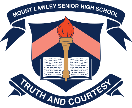 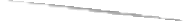 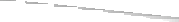 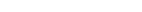 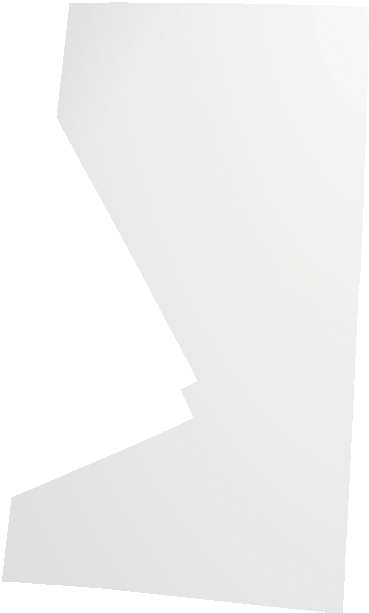 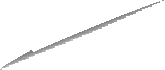 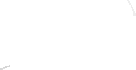 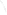 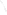 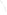 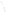 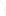 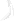 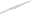 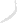 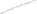 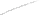 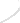 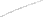 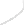 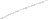 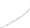 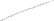 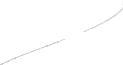 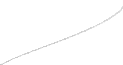 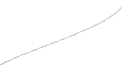 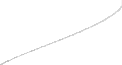 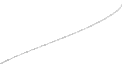 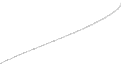 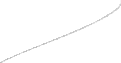 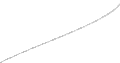 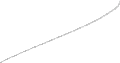 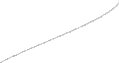 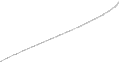 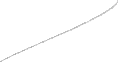 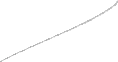 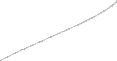 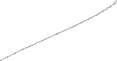 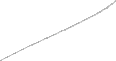 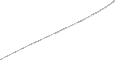 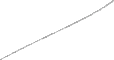 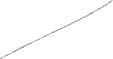 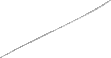 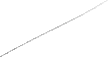 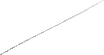 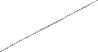 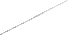 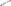 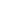 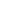 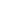 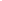 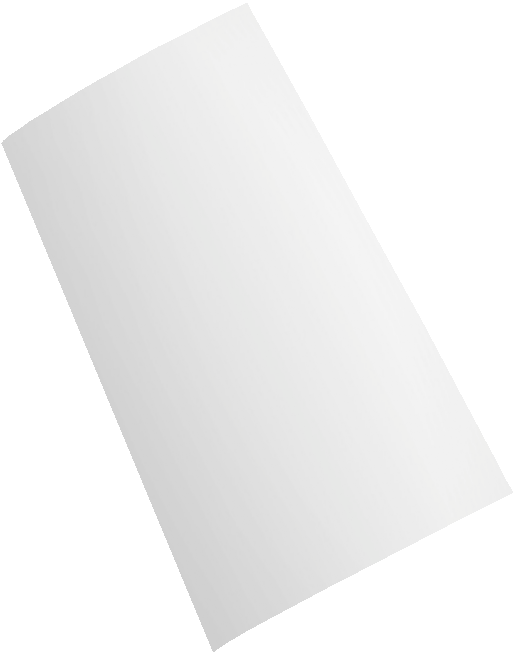 TitleIntroductory information about subject (Explanation)Sections of brochure divided into headings with specific aspects, characteristics or qualitiesDetails of facts and figures outlined where relevantPersuasive language used to promote subjectLayout is clear and well defined under section headingsContact details clearly outlinedCatchy headings, phrases to stimulate interestInteresting eye-catching and colourful illustrations used as background Use language relevant to audience.Short concise sentences and phrases.Actioning verbs used and personal language to target appropriate audience.TitleExplanationBlocks of information under headings for specific aspectsBullet points may be usedDetails for prices/costsDetails for contactDetailed Bibliography should be included.Mount Lawley Senior High School	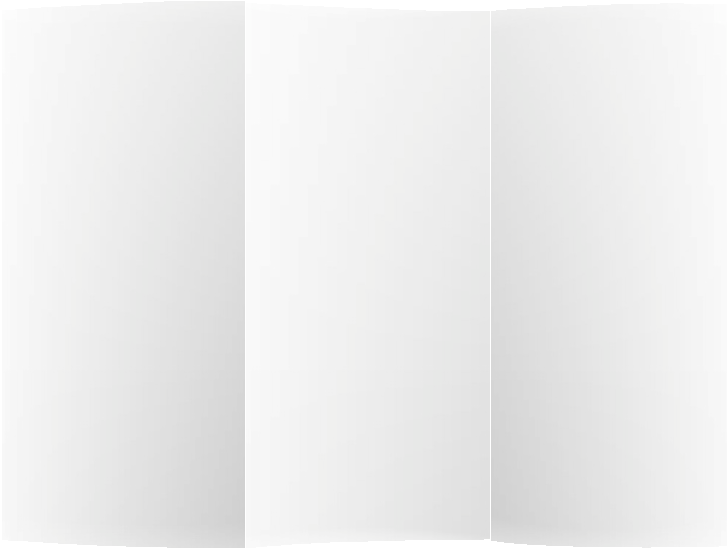 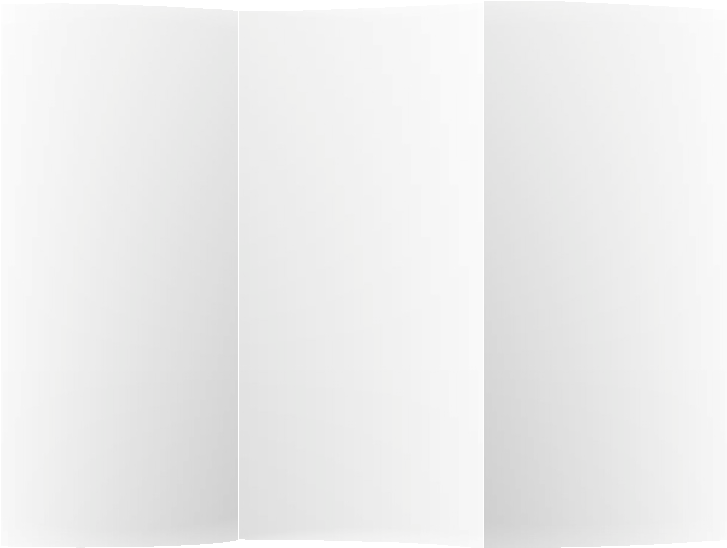 Mount Lawley Senior High School